Friday 5th February 2021LO: Can I develop a rich understanding of words associated with fighting and battles?For this lesson, you will need to follow the link below to get to the video for this lesson.You will need to watch the lesson very carefully and then complete the tasks below (you will do this throughout the lesson when asked). Alternatively, you can complete the tasks on Purple Mash.https://classroom.thenational.academy/lessons/to-develop-a-rich-understanding-of-words-associated-with-fighting-or-being-in-battle-6xhpcr - open in Google Chrome.Task 1:Come up with as many types of fight words as you can! _______________________________________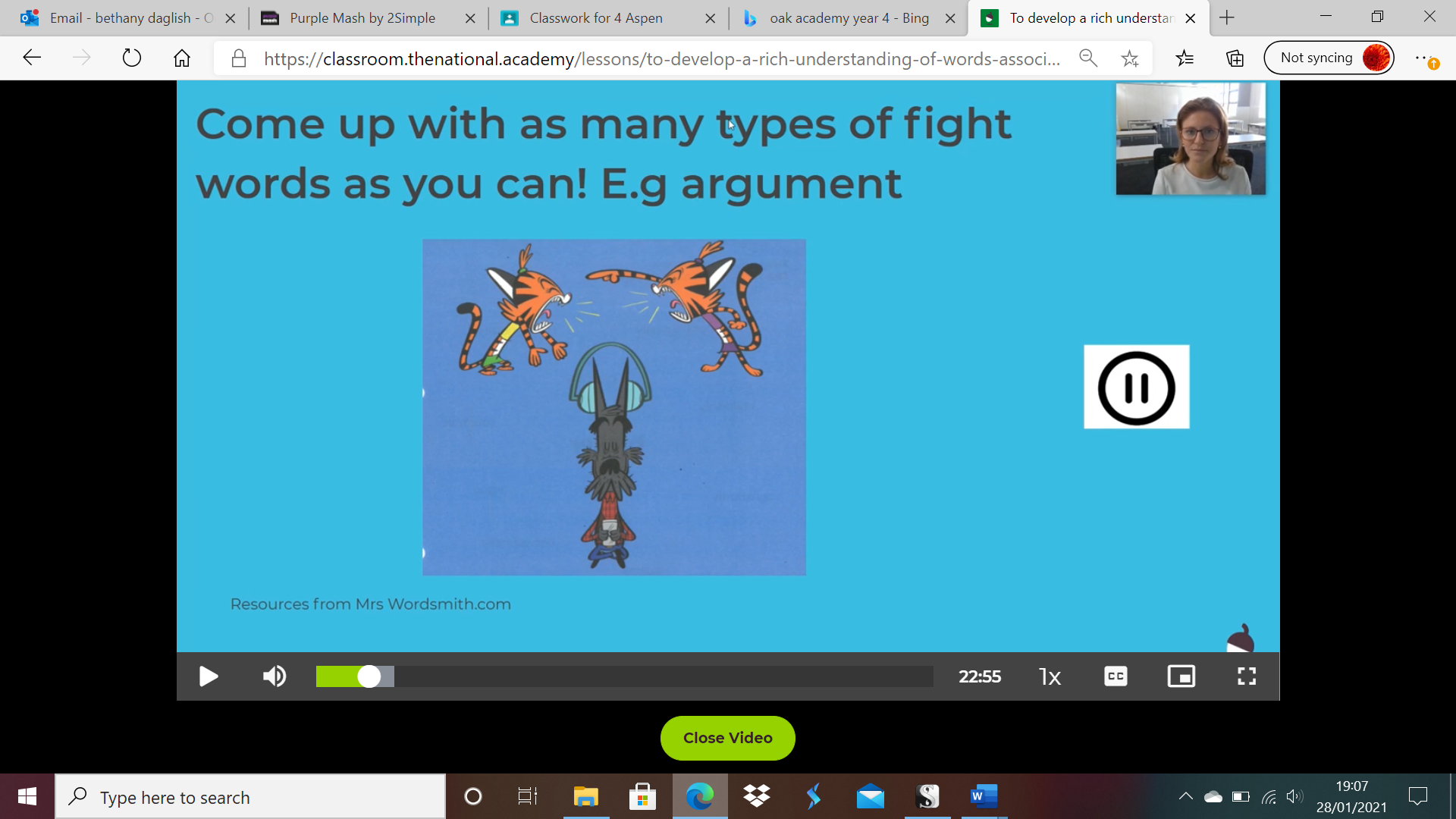 _________________________________________________________________________________________________________________________________________________________________________________________________________________________________________________________________________________Task 2:What is happening in this picture? Complete the sentences below:I can see ______________________________________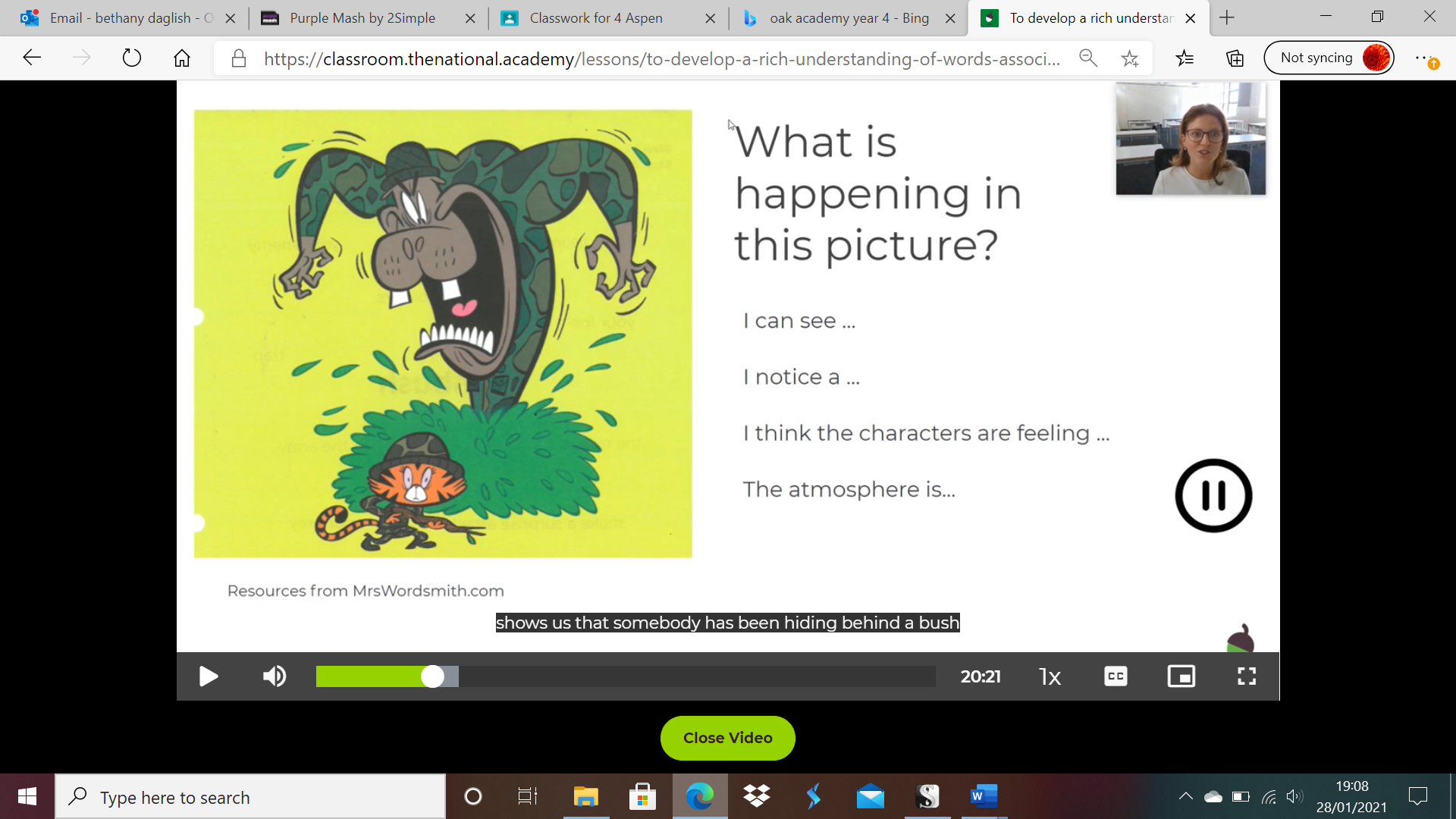 ______________________________________I notice a ____________________________________________________________________I think the characters are feeling _________________________________________________The atmosphere is ____________________________________________________________Highlight the words below that are synonyms for ambush (3):your enemy           your foe           your prey            lie in wait for            the army             the troops             the soldiers             trap             make a surprise attackTask 3:What is happening in this picture? Complete the sentences below:I can see________________________________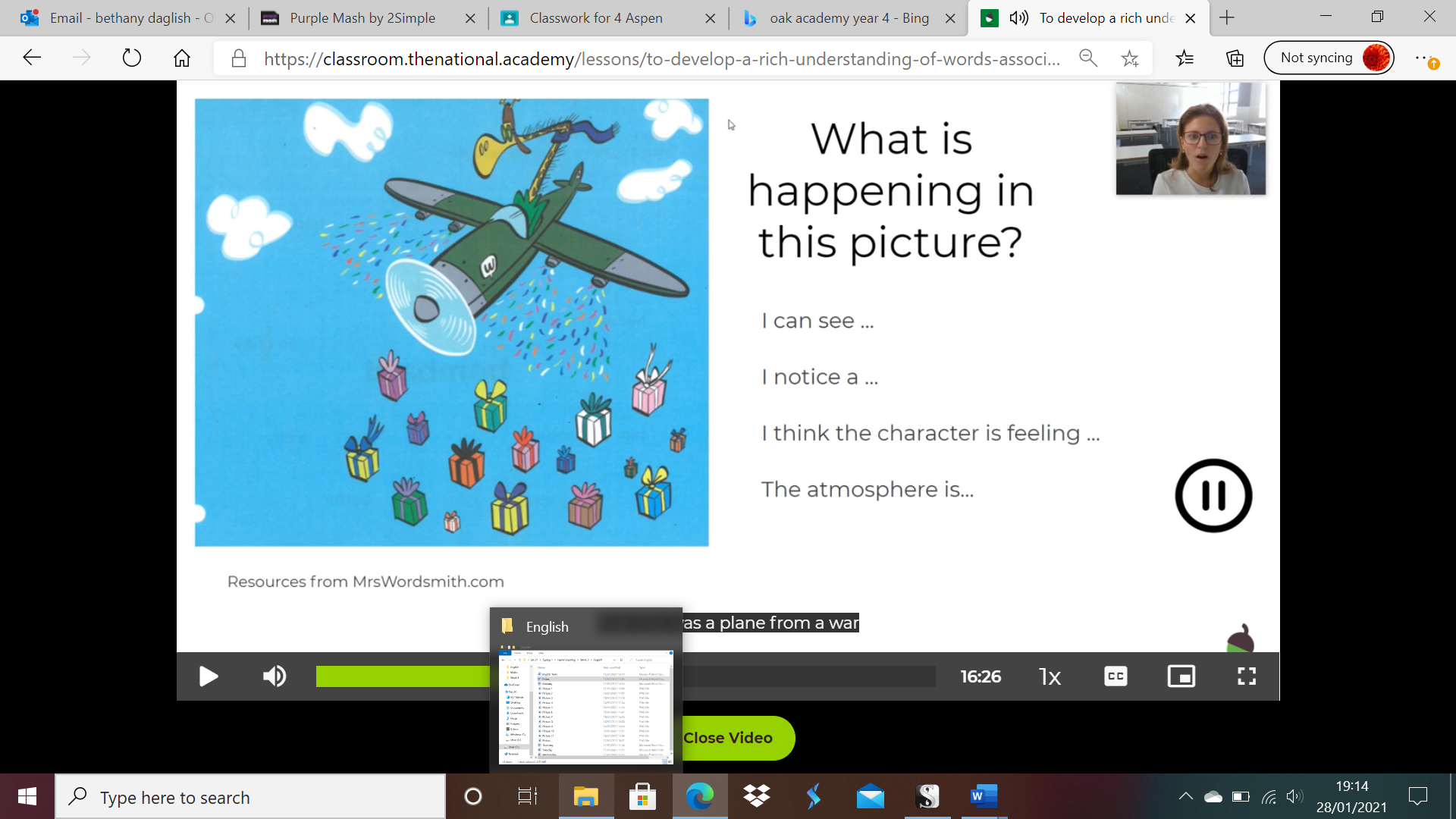 ______________________________________I notice a ____________________________________________________________________I think the characters are feeling _________________________________________________The atmosphere is ____________________________________________________________Highlight the words below that are synonyms for bombard (3):attack           the enemy            the castle              a city           barrage            him with results           an army             heavily           batter            violently            constantly            her with textsTask 4:What is happening in this picture? Complete the sentences below: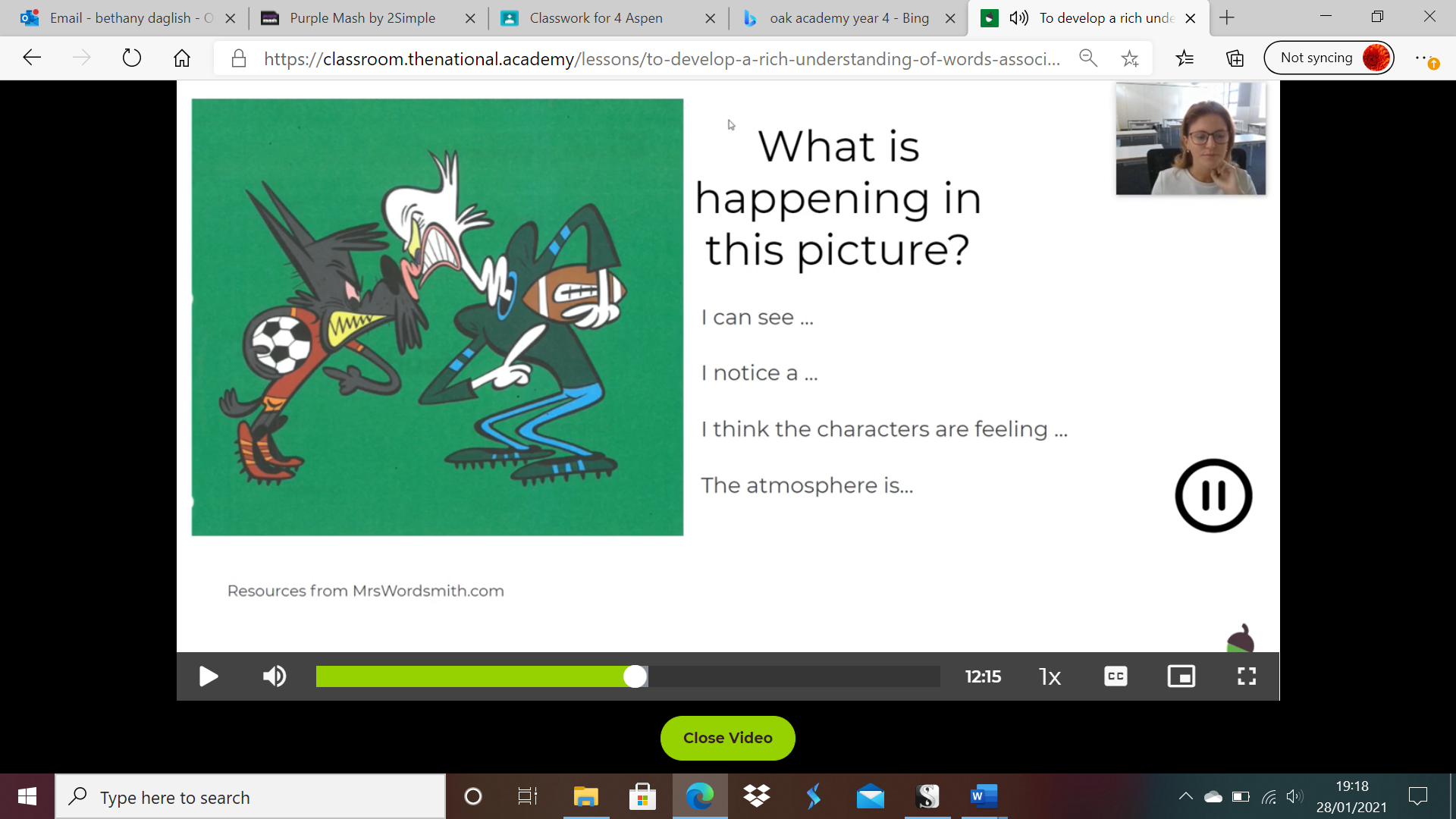 I can see______________________________________________________________________I notice a ____________________________________________________________________I think the characters are feeling _________________________________________________The atmosphere is ____________________________________________________________Highlight the words below that are synonyms for feud (3):bitter           deadly            quarrel           vicious           family            dispute           bloody             ongoing            long-standing             vendettaTask 5:Match the definition to the correct word. You can just draw a line from the word to the definition.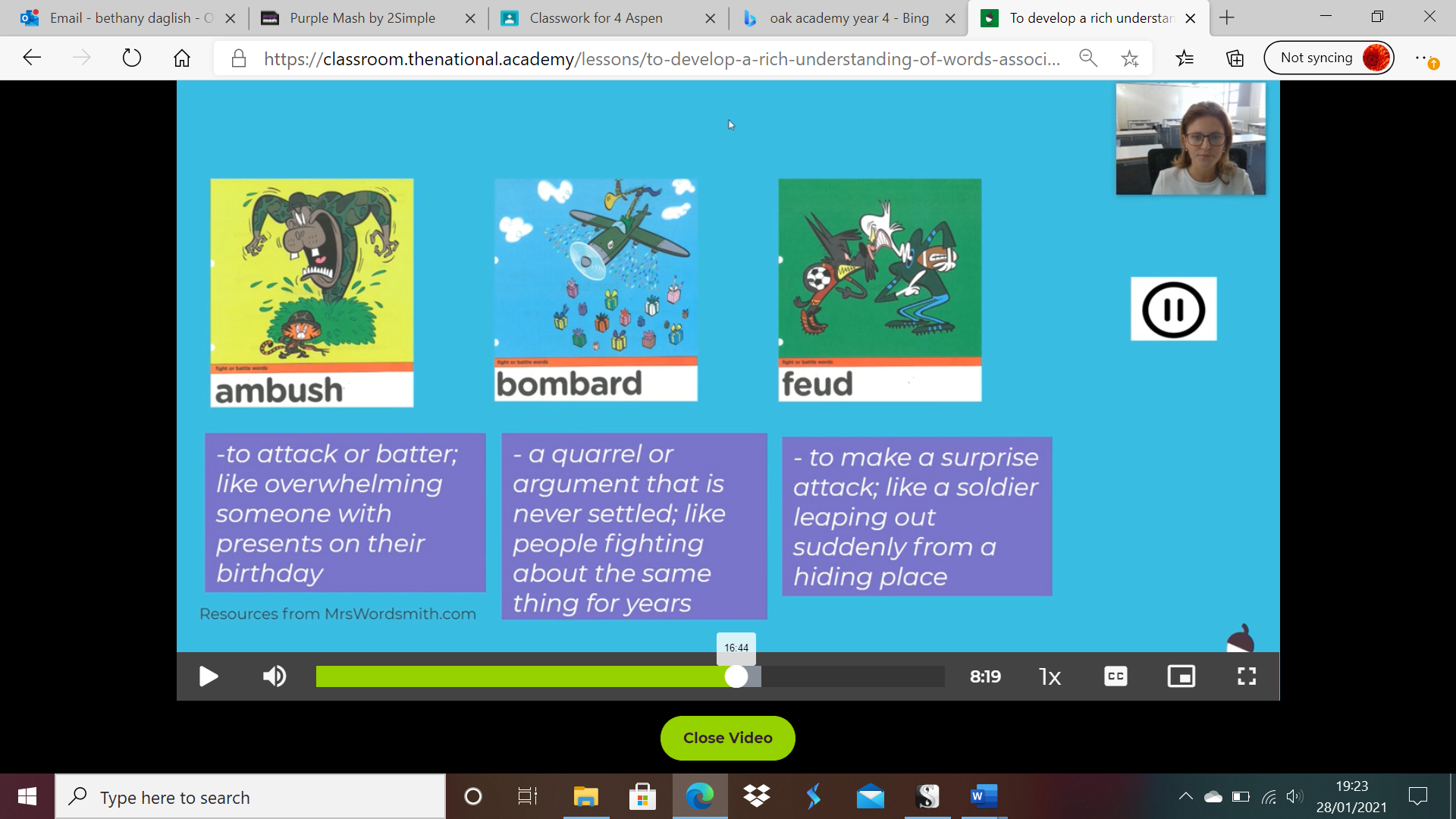 Task 6:Which word (ambush, bombard, feud) fits the sentences best:As he crouched stealthily behind a tree, he waited for the right moment to_______________ the dangerous creature.When the brave man returned home, he informed his father that the long-standing _______________ with the Jabberwocky was over at last.Skilfully, he _____________ the Jabberwocky with powerful punches.Now it is your turn to use the words (ambush, bombard, feud) in your own sentences (3).____________________________________________________________________________________________________________________________________________________________________________________________________________________________________________________________________________________________________________________________________________________________________________________________________________________________________________________________________________________________________________